Online Supplementary Materials for the following OpenHeart articleTITLE: Prevalence of Left Ventricle Non-Compaction Criteria in Adult Patients with Bicuspid Aortic Valve versus Healthy Control SubjectsAUTHORS: Mylène Shen1, MSc, Romain Capoulade1, PhD, Lionel Tastet1, MSc, Ezequiel Guzzetti1, MD, Marie-Annick Clavel1, DVM, PhD, Erwan Salaun1, MD, Élisabeth Bédard1, MD, Marie Arsenault1, MD, Philippe Chetaille2, MD, Helena Tizón-Marcos1, MD, MSc, Florent Le Ven1, MD, Philippe Pibarot1, DVM, PhD, Eric Larose1, DVM, MD, FRCPC, FAHA.1 Institut Universitaire de Cardiologie et de Pneumologie de Québec / Quebec Heart & Lung Institute, Laval University, Quebec City, Quebec, Canada.2 Department of Pediatrics, Centre Mère Enfants Soleil, Centre Hospitalier Universitaire de Québec, Laval University, Quebec City, Quebec, CanadaONLINE FIGURE 1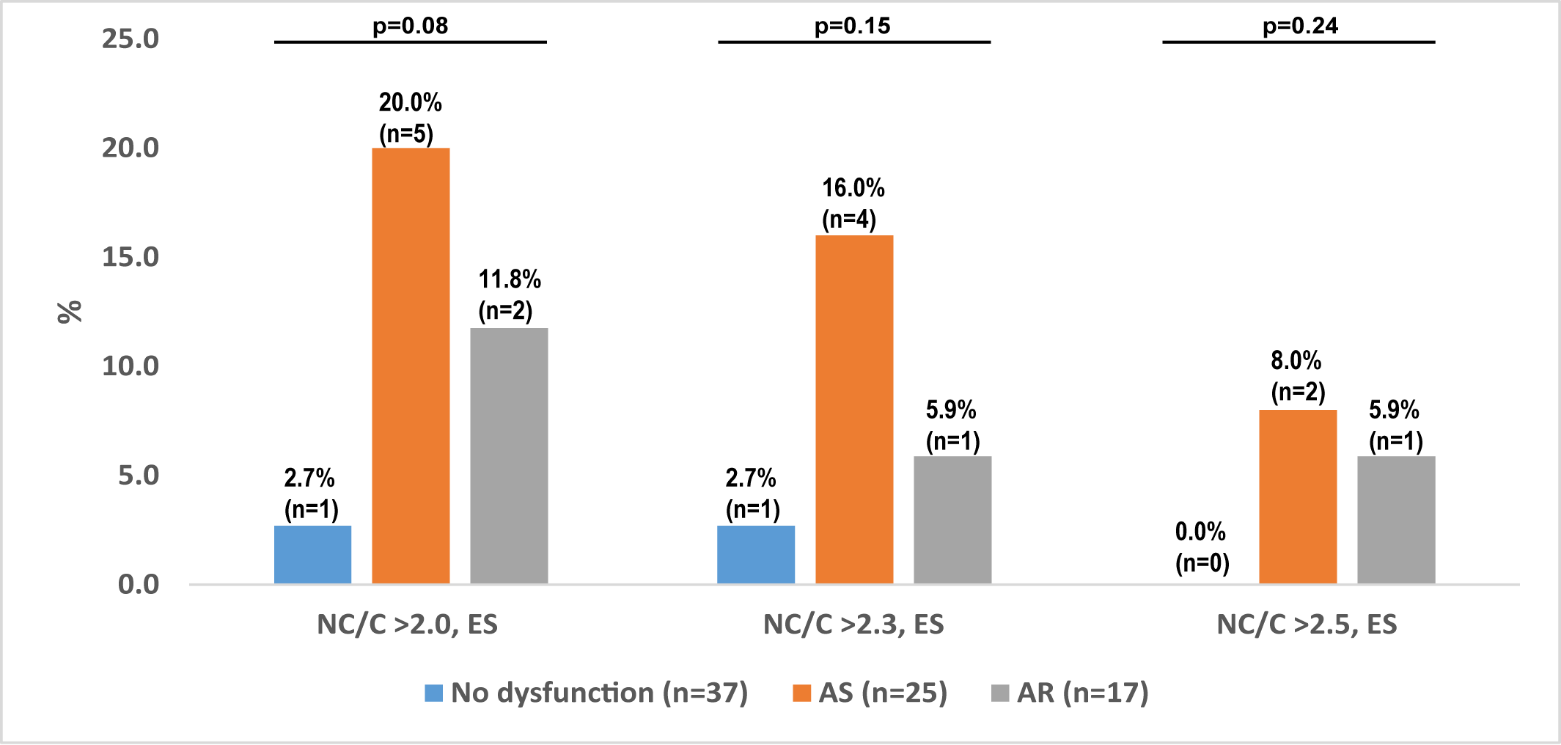 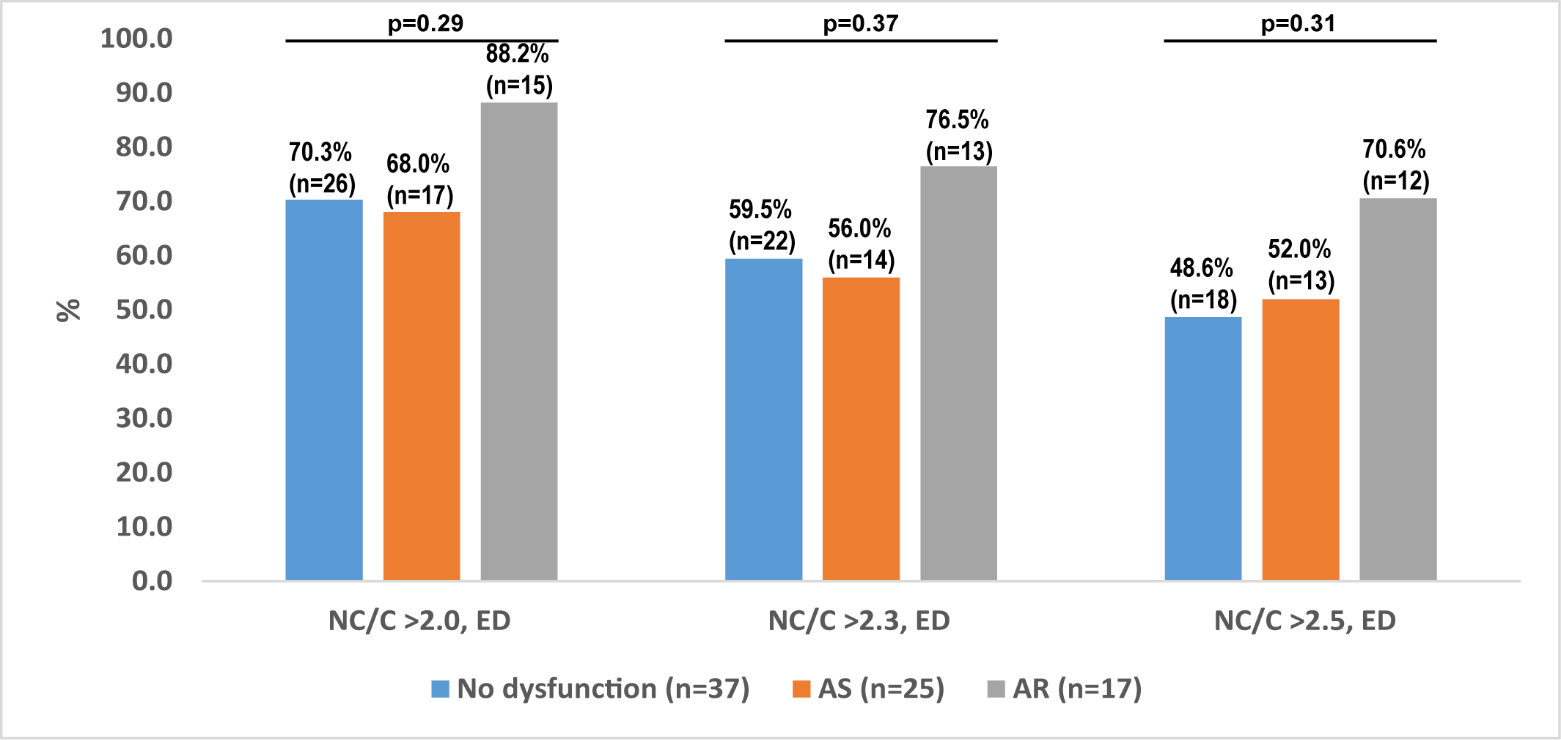 Prevalence of BAV patients with a NC/C ratio >2.0, 2.3 and 2.5 according to the presence of valve dysfunction. Caption: Panel A – BAV patients without dysfunction, with significant aortic stenosis and with significant aortic regurgitation, with a NC/C ratio superior to 2.0, 2.3 and 2.5 in systole. Panel B – BAV patients without dysfunction, with significant aortic stenosis and with significant aortic regurgitation, with a NC/C ratio superior to 2.0, 2.3 and 2.5 in diastole. The number at the top of the bars are the number of patients in each subset.Legend: AR, aortic regurgitation; AS, aortic stenosis; ED, end-diastole; ES, end-systole; NC/C, non-compacted/compacted myocardium ratio.ONLINE TABLE 1: NC/C ratios of control subjects versus bicuspid aortic valve patients in short-axis view, in end-diastole and end-systoleONLINE TABLE 2: NC/C ratios of control subjects versus bicuspid aortic valve patients in 2-Chamber view, in end-diastole and end-systoleONLINE TABLE 3: NC/C ratios of control subjects versus bicuspid aortic valve patients in 4-Chamber view, in end-diastole and end-systoleONLINE TABLE 4: NC/C ratios of bicuspid aortic valve patients according to valve function, in short-axis view, in end-diastole and end-systole*: p<0.05 between BAV with no aortic valve dysfunction and BAV with AS ; †: p<0.05 between BAV with no aortic valve dysfunction and BAV with AR ;	‡: p<0.05 between BAV with AS and BAV with ARONLINE TABLE 5: NC/C ratios of bicuspid aortic valve patients according to valve function, in 2-Chamber view, in end-diastole and end-systole*: p<0.05 between BAV with no aortic valve dysfunction and BAV with AS ; †: p<0.05 between BAV with no aortic valve dysfunction and BAV with AR ; ‡: p<0.05 between BAV with AS and BAV with AR	ONLINE TABLE 6: NC/C ratios of bicuspid aortic valve patients according to valve function, in 4-Chamber view, in end-diastole and end-systole*: p<0.05 between BAV with no aortic valve dysfunction and BAV with AS ; †: p<0.05 between BAV with no aortic valve dysfunction and BAV with AR ; ‡: p<0.05 between BAV with AS and BAV with ARShort-AxisShort-AxisShort-AxisShort-AxisShort-AxisShort-AxisEnd-DiastoleEnd-DiastoleEnd-DiastoleEnd-SystoleEnd-SystoleEnd-SystoleSegmentCTL(n=85)BAV(n=79)p valueCTL(n=85)BAV(n=79)p value1.Basal anterior1.31 [0.87-1.74]0.81 [0.57-1.10]<0.00010.33 [0.21-0.57]0.31 [0.19-0.51]0.272.Basal anteroseptal0.62 [0.31-1.02]0.51 [0.29-0.78]0.060.23 [0.16-0.32]0.24 [0.17-0.37]0.633.Basal inferoseptal0.27 [0.20-0.44]0.32 [0.21-0.51]0.270.27 [0.18-0.39]0.26 [0.19-0.35]0.584.Basal inferior0.50 [0.36-0.84]0.67 [0.31-0.97]0.380.27 [0.19-0.44]0.23 [0.15-0.40]0.185.Basal inferolateral0.86 [0.56-1.32]0.67 [0.41-0.97]0.010.31 [0.21-0.49]0.25 [0.15-0.40]0.0526.Basal anterolateral0.97 [0.58-1.34]0.75 [0.51-1.19]0.020.29 [0.21-0.49]0.27 [0.17-0.44]0.227.Mid. anterior1.67 [1.17-2.48]1.11 [0.68-1.61]<0.00010.90 [0.65-1.34]0.58 [0.34-0.81]<0.00018.Mid. anteroseptal1.02 [0.59-1.51]0.65 [0.42-1.06]0.00050.43 [0.25-0.75]0.34 [0.23-0.55]0.029.Mid. inferoseptal0.34 [0.25-0.63]0.35 [0.20-0.66]0.880.21 [0.15-0.28]0.22 [0.16-0.35]0.2010.Mid. inferior0.69 [0.41-1.23]0.68 [0.32-1.14]0.190.30 [0.17-0.64]0.27 [0.16-0.45]0.1911.Mid. inferolateral1.12 [0.86-1.76]0.92 [0.67-1.35]0.0070.53 [0.32-0.74]0.40 [0.24-0.64]0.00312.Mid. anterolateral0.97 [0.60-1.47]0.88 [0.59-1.14]0.060.47 [0.28-0.70]0.39 [0.24-0.58]0.0813.Apical anterior1.78 [1.31-2.39]1.15 [0.75-2.06]0.00010.68 [0.47-0.93]0.40 [0.24-0.53]<0.000114.Apical septal1.07 [0.60-1.67]0.74 [0.46-1.16]0.0040.44 [0.24-0.68]0.32 [0.23-0.48]0.0215.Apical inferior1.35 [0.98-1.95]0.88 [0.51-1.38]<0.00010.61 [0.30-0.89]0.35 [0.23-0.54]<0.000116.Apical lateral1.69 [1.29-2.09]1.18 [0.89-1.82]0.00060.71 [0.46-0.96]0.37 [0.26-0.54]<0.00012-Chamber2-Chamber2-Chamber2-Chamber2-Chamber2-ChamberEnd-DiastoleEnd-DiastoleEnd-DiastoleEnd-SystoleEnd-SystoleEnd-SystoleSegmentCTL(n=85)BAV(n=79)p valueCTL(n=85)BAV(n=79)p valueBasal inferior0.42 [0.30-0.63]0.21 [0.12-0.44]<0.00010.20 [0.15-0.31]0.09 [0.05-0.16]<0.0001Mid. inferior0.70 [0.42-1.02]0.42 [0.18-0.94]0.0010.38 [0.18-0.60]0.21 [0.08-0.42]0.0005Apical inferior0.75 [0.54-1.18]0.77 [0.37-1.35]0.560.41 [0.27-0.58]0.40 [0.18-0.59]0.60Apical anterior0.79 [0.52-1.17]0.93 [0.47-1.60]0.330.38 [0.24-0.60]0.40 [0.15-0.61]0.65Mid. anterior0.46 [0.26-099]0.45 [0.23-0.96]0.590.24 [0.13-0.50]0.25 [0.14-0.48]0.96Basal anterior0.35 [0.22-0.63]0.27 [0.13-0.44]0.0080.22 [0.13-0.31]0.13 [0.07-0.21]<0.00014-Chamber4-Chamber4-Chamber4-Chamber4-Chamber4-ChamberEnd-DiastoleEnd-DiastoleEnd-DiastoleEnd-SystoleEnd-SystoleEnd-SystoleSegmentCTL(n=85)BAV(n=79)p valueCTL(n=85)BAV(n=79)p valueBasal anterolateral0.32 [0.22-0.42]0.22 [0.08-0.52]0.030.19 [0.15-0.25]0.06 [0.04-0.12]<0.0001Mid. anterolateral0.28 [0.20-0.39]0.78 [0.24-1.27]<0.00010.17 [0.12-0.21]0.26 [0.08-0.43]0.13Apical lateral0.75 [0.57-0.97]1.13 [0.50-1.75]0.030.34 [0.24-0.47]0.53 [0.23-0.95]0.006Apical septal0.79 [0.61-1.05]0.81 [0.37-1.41]0.920.45 [0.27-0.65]0.33 [0.21-0.63]0.23Mid. inferoseptal0.68 [0.46-0.97]0.21 [0.09-0.47]<0.00010.30 [0.18-0.45]0.15 [0.08-0.27]<0.0001Basal inferoseptal0.28 [0.20-0.43]0.17 [0.09-0.26]<0.00010.12 [0.09-0.15]0.12 [0.07-0.21]0.90Short-AxisShort-AxisShort-AxisShort-AxisShort-AxisShort-AxisShort-AxisShort-AxisEnd-DiastoleEnd-DiastoleEnd-DiastoleEnd-DiastoleEnd-SystoleEnd-SystoleEnd-SystoleEnd-SystoleSegmentBAV with no aortic valve dysfunction (n=37)BAV with AS (n=25)BAV with AR (n=17)p valueBAV with no aortic valve dysfunction (n=37)BAV with AS (n=25)BAV with AR (n=17)p value1.Basal anterior0.80 [0.58-1.09]0.81 [0.54-1.11]0.91 [0.57-1.27]0.940.32 [0.23-0.61]0.24 [0.14-0.43]0.35 [0.22-0.53]0.162.Basal anteroseptal0.47 [0.30-0.68]0.62 [0.34-0.81]0.59 [0.27-1.02]0.450.25 [0.19-0.37]0.25 [0.15-0.35]0.24 [0.17-0.43]0.773.Basal inferoseptal0.34 [0.22-0.60]0.26 [0.14-0.53]0.33 [0.26-0.41]0.180.29 [0.19-0.47]0.26 [0.15-0.34]0.22 [0.20-0.29]0.194.Basal inferior0.60 [0.31-1.11]0.64 [0.25-0.79]0.91 [0.60-1.17]0.060.23 [0.15-0.52]0.21 [0.17-0.31]0.28 [0.14-0.48]0.785.Basal inferolateral0.67 [0.39-1.00]0.64 [0.43-0.98]0.73 [0.43-0.96]0.930.26 [0.15-0.40]0.20 [0.14-0.36]0.28 [0.19-0.67]0.466.Basal anterolateral0.79 [0.62-1.23]0.74 [0.46-1.17]0.71 [0.35-1.05]0.590.28 [0.18-0.46]*0.21 [0.15-0.36]*‡0.32 [0.20-0.56]‡0.0497.Mid. anterior0.95 [0.55-1.36]1.17 [0.77-1.57]1.37 [0.82-2.19]0.080.58 [0.37-0.76]0.41 [0.22-0.97]0.63 [0.48-1.38]0.158.Mid. anteroseptal0.61 [0.45-1.01]0.71 [0.41-1.17]0.52 [0.33-1.32]0.690.33 [0.23-0.48]0.30 [0.21-0.50]0.53 [0.25-0.78]0.129.Mid. inferoseptal0.42 [0.27-0.66]0.29 [0.17-0.60]0.36 [0.24-0.96]0.270.22 [0.17-0.36]0.24 [0.15-0.31]0.22 [0.17-0.48]0.8710.Mid. inferior0.75 [0.38-1.25]0.59 [0.21-0.96]0.66 [0.33-1.22]0.420.23 [0.14-0.52]0.21 [0.16-0.35]0.32 [0.25-0.43]0.2211.Mid. inferolateral0.93 [0.69-1.35]0.91 [0.49-1.30]0.91 [0.63-1.44]0.900.39 [0.19-0.65]0.40 [0.25-0.47]0.61 [0.31-0.73]0.2412.Mid. anterolateral0.86 [0.63-1.14]0.91 [0.53-1.18]0.94 [0.53-1.08]0.950.39 [0.19-0.57]0.39 [0.26-0.58]0.42 [0.31-0.70]0.4213.Apical anterior1.11 [0.64-2.14]1.24 [0.70-1.95]1.37 [0.97-2.60]0.340.45 [0.32-0.62]*0.29 [0.19-0.47]*0.43 [0.23-0.52]0.0214.Apical septal0.75 [0.44-1.09]0.72 [0.48-1.00]0.78 [0.52-1.28]0.480.41 [0.24-0.55]0.27 [0.19-0.40]0.35 [0.28-0.52]0.0615.Apical inferior0.83 [0.51-1.38]0.69 [0.49-1.62]1.14 [0.73-1.35]0.530.38 [0.27-0.62]0.28 [0.22-0.43]0.38 [0.21-0.52]0.1616.Apical lateral1.28 [0.84-2.04]1.21 [0.90-1.78]1.14 [0.81-1.74]0.760.44 [0.32-0.64]*0.27 [0.24-0.38]*0.40 [0.24-0.57]0.012-Chamber2-Chamber2-Chamber2-Chamber2-Chamber2-Chamber2-Chamber2-ChamberEnd-DiastoleEnd-DiastoleEnd-DiastoleEnd-DiastoleEnd-SystoleEnd-SystoleEnd-SystoleEnd-SystoleSegmentBAV with no aortic valve dysfunction (n=37)BAV with AS (n=25)BAV with AR (n=17)p valueBAV with no aortic valve dysfunction (n=37)BAV with AS (n=25)BAV with AR (n=17)p valueBasal inferior0.21 [0.11-0.47]0.20 [0.07-0.35]0.29 [0.17-0.79]0.110.09 [0.05-0.20]0.08 [0.04-0.12]0.11 [0.06-0.18]0.30Mid. inferior0.39 [0.11-0.96]0.32 [0.15-0.85]0.48 [0.20-1.14]0.560.24 [0.09-0.48]0.11 [0.06-0.35]0.29 [0.13-0.42]0.25Apical inferior0.57 [0.29-1.25]†0.80 [0.43-1.08]‡1.32 [0.58-2.85]†‡0.030.45 [0.21-0.70]*0.21 [0.10-0.41]*‡0.52 [0.34-0.82]‡0.03Apical anterior0.83 [0.29-1.44]†0.78 [0.46-1.19]‡1.60 [0.78-2.01]†‡0.040.41 [0.12-0.77]0.28 [0.14-0.56]0.44 [0.29-0.65]0.30Mid. anterior0.52 [0.20-1.03]0.35 [0.21-0.56]0.79 [0.39-1.10]0.110.25 [0.13-0.48]0.25 [0.14-0.44]0.26 [0.18-0.53]0.77Basal anterior0.27 [0.12-0.46]0.26 [0.10-0.39]0.27 [0.21-0.68]0.330.13 [0.07-0.23]0.13 [0.06-0.17]0.15 [0.11-0.24]0.504-Chamber4-Chamber4-Chamber4-Chamber4-Chamber4-Chamber4-Chamber4-ChamberEnd-DiastoleEnd-DiastoleEnd-DiastoleEnd-DiastoleEnd-SystoleEnd-SystoleEnd-SystoleEnd-SystoleSegmentBAV with no aortic valve dysfunction (n=37)BAV with AS (n=25)BAV with AR (n=17)p valueBAV with no aortic valve dysfunction (n=37)BAV with AS (n=25)BAV with AR (n=17)p valueBasal anterolateral0.22 [0.09-0.55]0.31 [0.09-0.57]0.20 [0.07-0.32]0.560.08 [0.04-0.20]0.06 [0.03-0.11]0.07 [0.04-0.11]0.35Mid. anterolateral0.65 [0.34-1.28]0.98 [0.44-1.18]0.51 [0.12-1.40]0.490.19 [0.09-0.46]0.24 [0.07-0.41]0.31 [0.07-0.44]0.95Apical lateral1.26 [0.53-1.96]1.09 [0.47-1.52]1.13 [0.43-2.17]0.820.49 [0.21-0.95]0.39 [0.27-1.29]0.58 [0.21-0.92]1.00Apical septal0.81 [0.32-1.81]0.66 [0.33-1.24]1.06 [0.67-1.62]0.100.34 [0.22-0.61]0.23 [0.10-0.46]‡0.44 [0.30-1.04]‡0.03Mid. inferoseptal0.29 [0.10-0.53]*0.12 [0.08-0.30]*‡0.30 [0.13-0.88]‡0.030.15 [0.08-0.25]†0.08 [0.05-0.20]‡0.21 [0.15-0.39]†‡0.003Basal inferoseptal0.17 [0.11-0.31]0.12 [0.08-0.23]‡0.21 [0.12-0.80]‡0.0460.11 [0.07-0.18]0.09 [0.06-0.25]0.12 [0.08-0.21]0.91